MULLINS PRESBYTERIAN CHURCH                   “The Church Behind The Cross”The Service of Worship	                                            May 9, 2021  “God, thank you for this day and the opportunities it offers to share your love with others. Amen”				----------------------  “Let the prelude be to you a call to silent prayer.”			   	       	----------------------    PRELUDE					CALL TO WORSHIP      			Caroline and Matt Gleason                        			WELCOME AND ANNOUNCEMENTS     SCRIPTURE READING				       					         INVOCATION AND LORD’S PRAYER  **GLORIA PATRI (Played only)**RESPONSIVE READING						INTERLUDECHILDREN’S SERMONPRESENTATION OF TITHES AND OFFERINGS       Offertory         **Prayer of Dedication and Doxology (Played only)**SCRIPTURE READING		                                       		         SERMON                     “”		Pastor  Likewiseye wives, be in subjection to your own husbands; that, if any obey not the word, they also may without the word be won by the conversation of the wives; 1Peter 3:1PRAYER                                                                                        SPECIAL MUSIC **BENEDICTION			                                       POSTLUDE	        “Amazing  Grace”         Played as rows are dismissed                          **Congregation please stand. ANNOUNCEMENTSWelcoming Today – Sandy GarnerDeacon of the Day – Bradley SmithNursery – Grace Burton and Jessica HugginsFlowers – The beautiful flowers in the sanctuary are placed to the glory of God.Today in our Church5:30-6:30 Kingdom KidsJr. and Sr. High Youth -Parents, Wyatt and Amanda will meet you and your child at the door for entry and exit.  		Kingdom Kids and Youth -Please wear your masks.                                    This Week in our ChurchMonday 5PM – Agape fellowship – A special meeting for girls ages 13-18 at the home of Nikki and Kaitlynn Hopkins – 301 Azalea Street.Tuesday 6:30PM Circle will meet in the fellowship hall with Terri Carter leading the Bible Study.Wednesday 6:15 Prayer Meeting Bible Study Topic- The Christian’s Conflicts It is hard to believe, but graduation will be here soon.  If you have a graduate, please call the church office so we can recognize and celebrate your child’s accomplishments on Sunday, May 23, 2021.Mission Mullins will be June 14-18.  Please be in prayer as to how you can be involved.  We ask that you pray and ask the Lord to work in the hearts of all involved. You may give by simply making out your check and marking it “Mission Mullins.” Finally, we need volunteers! Many volunteer opportunities to serve.  Volunteer forms are in the back of the sanctuary. 				Mullins Presbyterian Church“The Church Behind the Cross”This church is a fellowship of people who are trusting in Jesus Christ as Savior, Lord, and Friend.  We believe the Bible to be inerrant, written Word of God and the only infallible rule of faith and practice.  We believe the system of doctrine taught in the Scriptures is set forth in the Westminster Confession of Faith and the larger and shorter catechisms.We preach without apology, the changeless gospel of God’s saving grace, the faith which was once delivered to the saints.  We would love to have you join us in fellowship.  To inquire, please see the pastor or one of the elders at the close of the service.Visit our church website, www.mullinspres.com Or email us atMullinspresbyterian@outlook.com 			1 Peter 3:1-8 Likewise, ye wives, be in subjection to your own husbands; that, if any obey not the word, they also may without the word be won by the conversation of the wives;2 While they behold your chaste conversation coupled with fear.3 Whose adorning let it not be that outward adorning of plaiting the hair, and of wearing of gold, or of putting on of apparel;4 But let it be the hidden man of the heart, in that which is not corruptible, even the ornament of a meek and quiet spirit, which is in the sight of God of great price.5 For after this manner in the old time the holy women also, who trusted in God, adorned themselves, being in subjection unto their own husbands:6 Even as Sara obeyed Abraham, calling him lord: whose daughters ye are, as long as ye do well, and are not afraid with any amazement.7 Likewise, ye husbands, dwell with them according to knowledge, giving honour unto the wife, as unto the weaker vessel, and as being heirs together of the grace of life; that your prayers be not hindered.8 Finally, be ye all of one mind, having compassion one of another, love as brethren, be pitiful, be courteous:Mullins Presbyterian       Church, P.C.A.Mullins, SC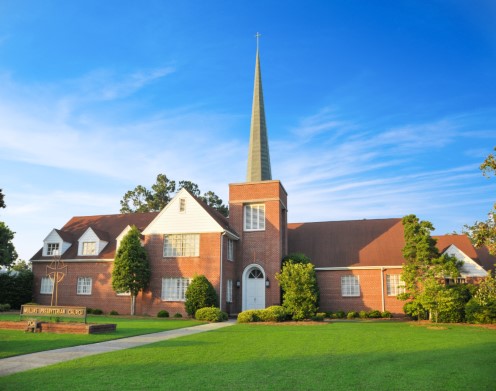 2021“A YEAR TO FOCUS ON DISCIPLESHIP”